Улаз, излаз и транзит друмских теретних возила, по земљама регистрације возила, 2017. Током 2017. године, преко међународних друмских граничних прелаза на територији Републике Србије изашло је 798.704 друмских теретних возила, којима је извезено 10.909 хиљ. тона робе. У односу на претходну годину, изашло је за 6,9% више друмских теретних возила, којима је извезено за 16,6% више тона робе. Возилима са регистрацијом Србије током 2017. године извезено је нешто више од половине укупне количине робе (68,0%). Број теретних возила којима је 2017. године роба увезена на подручје Републике Србије већи је за 10,1% него 2016. године. Возилима са регистрацијом Србије током 2017. године увезено је 47,3% од укупне количине робе. Услед почетка примене Закона о потврђивању Конвенције о заједничком транзитном поступку, који даје могућност учесницима у царинском поступку да робу превозе између уговорних страна Конвенције, на основу једне електронске декларације и једног обезбеђења које важи током целе транзитне операције, број теретних возила у транзиту више није упоредив са подацима из претходних година, те га зато и не приказујемо.1. Улаз, излаз и транзит друмских теретних возила, по земљама регистрације возила, 2016. и 2017.2. Улаз, излаз и транзит друмских теретних возила, по земљама регистрације возила, 2016. и 2017.,                    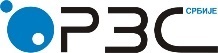 Република СрбијаРепублички завод за статистикуISSN 0353-9555САОПШТЕЊЕСАОПШТЕЊЕСВ31број 103 - год. LXVIII, 30.04.2018.број 103 - год. LXVIII, 30.04.2018.Статистика саобраћаја и телекомуникацијаСтатистика саобраћаја и телекомуникацијаСРБ103 СВ31 300418 Возила, број Возила, број Возила, број Возила, број Возила, број Возила, број201620162016201720172017излазулазтранзитизлазулазтранзитУкупно747361536383...798704590297......Регистрација Србије 515810263376...558703297103...Стране регистрације231551273007...240001293194...Аустрија 811657...721578...Босна и Херцеговина6768821760...7058025733...Бугарска 87537855...92146783...Грчка170115...204180...Италија9071152...11911230...Мађарска73665092...72314524...Македонија253524372...266154801...Немачка1716027...5394777...Румунија83193338...96893498...Руска Федерација65781371...55381333...Словачка14411051...19821504...Словенија1379420705...1453823498...Турска12436456...13417655...Хрватска  1326610668...111889533...Црна Гора310655660...332835703...Чешка8061274...6301416...Шведска259326...232309...Остале земље44292174128...45934189139...Превезена роба, tПревезена роба, tПревезена роба, tПревезена роба, tПревезена роба, tПревезена роба, t201620162016201720172017излазулазтранзитизлазулазтранзитУкупно93550645969099...109087426587035.........Регистрација Србије 59828192828622...74174623117967...Стране регистрације33722453140477...34912803469068...Аустрија 8627326...8526757...Босна и Херцеговина1036802376277...1079922443254...Бугарска 13466694808...15151681005...Грчка21311848...24912814...Италија60678329...58037042...Мађарска8710669170...7981459929...Македонија35222061295...40476566298...Немачка124817290...326414563...Румунија12204135585...13325837795...Руска Федерација13052226630...10708826497...Словачка86508831...1105311022...Словенија102747143280...108791175399...Турска1598654588...1821065034...Хрватска  199444136878...151399122429...Црна Гора37153699567...388432100025...Чешка		52266834...42078142...Шведска296979...334806...Остале земље7946951990962...8400812240257...Контакт: predrag.mutavdzic@stat.gov.rs, тел.: 014 232-172Издаје и штампа: Републички завод за статистику, 11 050 Београд, Милана Ракића 5 
Tелефон: 011 2412-922 (централа) • Tелефакс: 011 2411-260 • www.stat.gov.rs
Одговара: др Миладин Ковачевић,  директор 
Tираж: 20 ● Периодика излажења: годишња